от «10» 08 2022 г.							                                № 986О признании утратившим силу Постановления городской Администрацииот 01.06.2016 № 553 «О проведении конкурса рационализаторских предложений среди муниципальных предприятий и учреждений,учредителем которых является МО «Город Мирный»Ввиду ежегодного отсутствия заявок на конкурс рационализаторских предложений среди муниципальных предприятий и учреждений, учредителем которых является МО «Город Мирный», городская Администрация постановляет:Признать утратившим силу Постановление городской Администрации от 01.06.2016 № 553 «О проведении конкурса рационализаторских предложений среди муниципальных предприятий и учреждений, учредителем которых является МО «Город Мирный».Опубликовать настоящее Постановление в порядке, установленном Уставом МО «Город Мирный». 3. Контроль исполнения настоящего Постановления оставляю за собой. Глава города					                                          К.Н. АнтоновАДМИНИСТРАЦИЯМУНИЦИПАЛЬНОГО ОБРАЗОВАНИЯ«Город Мирный»МИРНИНСКОГО РАЙОНАПОСТАНОВЛЕНИЕ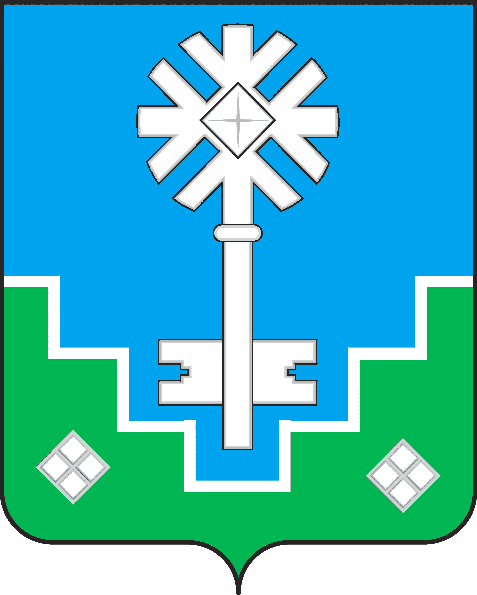 МИИРИНЭЙ ОРОЙУОНУН«Мииринэй куорат»МУНИЦИПАЛЬНАЙ ТЭРИЛЛИИ ДЬАhАЛТАТАУУРААХ